MODULE 2: THE SCIENCE OF BREATHINGLESSON 1: ANATOMY OF THE RESPIRATORY SYSTEMWhen working with the breath, it’s important to have a basic understanding of the anatomy of the respiratory system and all the structures of the body that are involved when we breathe.Although we are studying the respiratory system in depth, bear in mind that no system in the body functions in isolation.What makes the human body so perfect is that even though each system has its own unique structure and function they all work synergistically and communicate with other to ensure harmonious balance and the optimum human experience.You will find that the more you study the structure and function of the body, the more you will begin to appreciate the absolute miracle that it is, and the more you will see that there is something far greater at work within the body that co- ordinates and orchestrates the functioning of the 600 billion cells that make it up.  This is something beyond what we can see under a microscope.For our purposes, let’s call this ‘Something’, the body’s innate wisdom...As we go through the physical anatomical structures, we will also bring a deeper awareness of what each part is related to from an emotional/consciousness perspective.The Respiratory TractThe respiratory tract is a highly sophisticated and organised system that, on a physical level, facilitates the delivery of oxygen molecules to every single cell in the body. It consists of passage-ways that filter incoming air and carry it to the lungs. Here, in the microscopic air sacs, exchanges take place between the external environment and the internal body environment.The respiratory system consists of the following parts, divided into the upper and lower respiratory tracts.Upper Respiratory Tract•	Nose, mouth and nasal cavity•	Pharynx•	LarynxLower Respiratory tract•	Trachea•	Bronchi•	Bronchioles•	Alveoli•	DiaphragmLet’s begin with the nose.The mouth and nose are the airways cavities most directly in contact with the outside environment.In an adult, 18 0000 to 20 000 litres pass through the nose each day.The nose and nasal cavities have been designed in a way to process and filter the air from the outside environment before it enters and encounters the delicate tissue of the lungs. It prepares the air so that is warm, humid and pure enough to be absorbed into the blood.The nostrils are found at the entrance of the nasal cavities, which two parallel airways separated by cartilage are called the nasal septum and bone towards the top.The entrance of the nose or nares are covered by large hairs which serve to trap the biggest dust particles from the air.The nasal cavities are lined with a respiratory membrane with little vibrating hair or cilia which trap the dust particles entering the nose as well as mucous glands that not only trap the smallest particles, moistens and humidifies the air but also play an anti-infection role.The side of the nostrils have an interesting shape, containing 3 folds that make up the turbinates which are funnel like structures that serve to channel the stream of air as it enters the nose, helping the create an interesting pathway to the lungs, giving the air more time to be warmed up and moistened.Because the nostrils are smaller than the mouth, the air that is exhaled through the nose creates a back pressure when one exhales, slowing the air escape so that the lungs have more time to extract oxygen from them.Take a deep breath through your nose and then through your mouth and you will find that it takes a longer time to fill your lungs when you breathe only through the nose.Other functions of the nose:•	Another major function of the nose is that it is the primary organ of smell. When we smell, say a rose, the molecules carrying the scent arrive in the nose and bind to the receptors on a small patch of tissue at the top of the nose called the olfactory epithelium, which then connect to the nerves in the olfactory bulbs which are located directly in the gap between the eyebrows. From there, the signals are sent to the brain.•	It forms part of what we need to produce sound. Try this experiment: close your nostrils and try to hum. You will find it impossible!For your interest, please check out this website to learn more about Neti, the oldest and most researched method of nasal and sinus irrigation: www.jalanetipot.com“Through the nose we breathe in life sustaining oxygen so our relationship to life is reflected here. Whether we feel at ease with what we are breathing in, or if we want to opt out for a while; whether we feel clear or blocked. The nose also symbolises those times when we push ourselves into areas where we are not welcome – nose issues may indicate a need to respect other people’s privacy and boundaries. Perhaps we need to stop being so nosey and give others more space. The nose also enables us to take in both sweetness and the pungency of life.“The function of breathing in oxygen is vital yet not always welcome. There are many times when life becomes overwhelming and we just don’t want to take in any more. We can’t stop breathing but we can put up a resistance so that everything is shut out, as in a blocked nose. Is something getting up your nose? Is there something or someone you want to push away or resist? Are you wanting to pull back from life for a while? Or are you blocking something within yourself - getting stuffy and airless in your attitude? Are you being particularly prejudiced or closed? What do you need to do to open up and breathe freely again?” From Your body speaks your mind by Debbie Shapiro. What about the sinuses?	The sinuses are air filled spaces in the head around the nose area. There’s a pair under the eyes, a pair behind the bridge of the nose and another in the forehead just above the eyes. They make the skull lighter, helps the voice to resonate and provide protection for the brain in case of an impact.They are lined with the same kind of mucous membrane that lines the inside of the nose. Mucous from the sinuses also has a system of drainage into the nose.“Sinusitis implies either a pushing away of that which inspires or nourishes us or an overload of mental work without enough creative energy. Sinusitis means you are feeling irritated or inflamed by something or someone or even yourself and this irritation is highlighting a sense of being emotionally or creatively stuck. Are you feeling blocked or limited, unable to break free of stuck patterns? Are you resisting inspiration and nourishment?“Sinusitis is also connected to repressed grief and unshed tears, especially as there can be intense pain and a high temperature. The pain is expressing the inner anguish; the temperature shows the heat of emotion.” From Your body speaks your mind by Debbie ShapiroThe mouthThe mouth is part of the digestive system but is also another channel that is used to inhale and exhale air.As we can see from the anatomy of the nose, at rest it is ideal to breathe through the nose, as the nose has a particular structure to filter and prepare the air through the lungs but there are certain circumstances when it is necessary and normal to breathe through the mouth.1.	When the nose is blocked2.	During vigorous exercise to supply more oxygen3.	Naturally when we yawn and sigh!!4.	In breathwork! (we will go into this in more detail at a later stage)The TM jointThe Tempo mandibular joint does not form part of the respiratory system per se, but while we’re at the mouth, and because of its relevance and importance in breathwork, let’s look at it here.The TM joint is a small joint located at the front of ear where the skull and lower jaw meet.This tiny joint and the big masseter muscle (chewing muscle attached to it) is often where so much stress is unconsciously stored. Many people, when they are dealing with anxiety, clench or grind their teeth at night, causing painful spasms and in severe cases “lock jaw”. The PharynxThe pharynx is where the back of the nose meets the back of the mouth and it has a very important role: it can decide when a piece of food must go through the food pipe (the oesophagus) or when the breath of air must go through the larynx (voice box). There is a small flap of cartilage called the epiglottis that prevents the food from entering the trachea.After passing through the pharynx, the warmed, moistened and cleansed air is ready to enter the respiratory passageways.The lower respiratory tractThe respiratory tract is actually shaped like an upside down tree, with the trachea or windpipe being the trunk, the bronchi and bronchioles being the branches and the alveoli being the leaves where oxygen exchange takes place. It’s so incredible that even on a functional level they are perfect opposites, with trees inhaling carbon dioxide and exhaling oxygen that we then inhale.It’s a perfect system!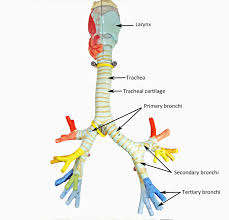 The TracheaThe main passageway of the respiratory tract is the trachea, an open tube extending to the lungs.The first part of the trachea is the larynx. The vocal cords are an important component of the larynx, and are therefore also known as the voice box where sound is generated. It also helps to protect the trachea by producing the strong cough reflex if any solid objects pass the epiglottis.“Difficulties with the larynx are associated with the fear of speaking, or with a repression of feelings. Conflict arise when it is hard to vocalise our feelings, or if we feel we are always saying the wrong thing. Through our voice we express our needs and ask for what we want. Are you speaking your truth or swallowing it back?” From Your body speaks your mind by Debbie Shapiro.The trachea is also known as the windpipe - the tube that carries the air from the throat into the lungs and is mostly situated in the neck and upper part of the chest. It is a flexible cylindrical tube that ranges from 20-25 mm in diameter and 10-16cm in length. The inner membrane of the trachea is covered in tiny hairs called cilia, which also catch particles of dust which we can then remove through coughing. The trachea is surrounded by15-20 shaped rings of cartilage at the front and side which help to protect the trachea and keep it open. They are incomplete circles because the oesophagus sits immediately behind the trachea and the trachea needs to partially collapse to allow for the expansion of the oesophagus when large pieces of food travels down it.The BronchiThe trachea divides into 2 tubes called bronchi, which enters each lung. The left bronchus is narrower and more horizontal than the right as it enters the lung. The left lung has 2 lobes and the right lung 3 – probably to make space for the heart (another clever natural design). Irregular rings of cartilage surround the bronchi whose walls also consist of smooth muscle. Once inside the lung, the bronchi split several ways, forming smaller branches.BronchiolesSmaller bronchi divide even further to form even smaller tubes or bronchioles, which are less than 1cm in diameter. They have no cartilage, and end in a bunch of grape like air sacs in the lung called alveoliThe LungsIn the lower respiratory tract, the trachea, bronchi and bronchial tree lead to the main organ of gaseous exchange, the lungs.The left and right lungs are separated in the middle by the heart and mediastinum and are enclosed by the thoracic cage and diaphragm. Each lung is surrounded by a double membrane called pleura. The inner layer of this membrane or visceral pleura is firmly attached to each lung which then folds back to become the outer layer or parietal pleura. This then forms part of the mediastinum and lines the inner wall of the chest cavity. The space between the visceral and parietal pleura contains serous fluid and is called the pleural cavity.The cone shaped lungs extend from just above the clavicle down to the level of the diaphragm.The right lung consists of 3 lobes, the superior, middle and inferior lobes.The left side has only 2 lobes, the left superior and left middle lobes.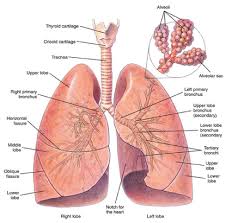 AlveoliThese hollow air-filled sacs is where gaseous exchange between the air and the blood takes place. The air sacs are covered by a rich network of capillaries which facilitate this exchange.Emotionally the lungs generate grief to allow us to dissolve attachments to people, animals and life situations that are no longer part of our life. The consciousness of the lungs is surrender, because we have to release our attachment to the past as we release each breath. When we hold on, our breathing becomes shallow and we feel suffocated and unable to grow. When we can’t grieve, we cry instead into our lungs creating pneumonia and other chest infections. The primary job of the lungs is to allow us to breathe in and accept life and surrender out attachments to people and life situations so that we can make graceful transitions.EXERCISEThere are two aspects to Breathwork: Breath Awareness and Conscious Breathing.Let’s begin with breath awareness.We need to develop a very conscious relationship to the breath. This means tuning into our breathing. It means observing the breath, witnessing it, looking for subtle details in it. We are talking about the practice of "meditative awareness". It's what the Buddha was doing when he became enlightened: he was watching his breath! Most of the time, we are not conscious of our breathing. It's happening outside of our awareness. To compensate for this, and regain a certain balance and stillness, we need to meditate on our breathing. We can practice Breath Awareness anytime, anywhere, for a minute or two, or for an hour or more.The more conscious we become of our breath, the more conscious we become of everything: our thoughts and feelings, our habits, patterns, posture, our behaviour.The more aware we become of our breathing, the more aware we become of life and everything around us.The more breath awareness we have, the more benefits we gain from our conscious breathing practice. So, let's get right to it! Put aside some time for your breathing meditation. Ten minutes is good. Twenty minutes is better. See that you won't be disturbed or interrupted. Be sure to leave some time for yourself afterwards, to move and stretch, to write in your journal, to enjoy a cup of tea, or to do something else that you love. Do not underestimate the value of this simple practice! It has both immediate and cumulative benefits.The main thing about the practice of Breath Awareness is that you are not doing the breathing... Not breathing in any particular way. You are letting the breath breathe you. You are allowing the breath to come and go by itself, the way it wants. You're just an impartial observer, a detached witness.If the breath moves through your nose, focus your attention on the feelings and sensations in your nostrils and at the tip of your nose as the air passes in and out. If breathing through your mouth, notice the feelings and sensations of the air as it passes over your lips and tongue, the roof of your mouth and your throat.You can also focus on the feelings and sensations in your chest or belly as the breath moves in and out. Be aware of what moves in your body when you breathe. When your mind wanders, or you get caught up in thinking, or when something else pulls your attention away, come back to your breathing: focus totally on your next breath.When feelings and sensations in your body distract you, notice how they affect the breathing.After the exercise, review/evaluate your experience. What feelings, sensations, or movements did you notice? Where?How would you describe or characterise your breathing pattern: slow, quick, deep, shallow, smooth, chaotic, forced, natural, effortless?If breathing is the language of the soul, if your breathing reflects and expresses your relationship to life, what does your breathing pattern tell you about yourself and your attitude toward life?Begin to pay attention to the breathing in others: people you meet in public and in private, those with whom you work and play. Pay attention to their breath when they speak, move, complain, celebrate, watch TV or listen to music, when they are angry, nervous, embarrassed, etc.Questions for self-reflection:•	What are the benefits of breathing through the nose?•	In which circumstances is mouth breathing necessary and acceptable?•	What is the difference in the feelings and sensations that arise when we breathe through the mouth as opposed to the nose?•	Which area in your respiratory tract feels blocked?•	Do you notice a difference in your breathing pattern and energy levels when you’re in a natural environment? Why do you think this is?•	Has your relationship to your breath changed now that you have a better understanding of the anatomy of the respiratory tract?